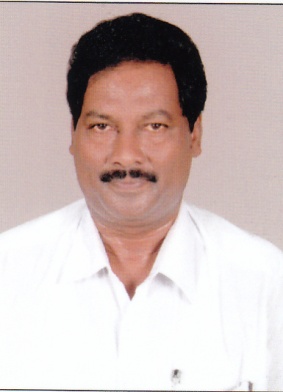 Name: Ch.Ranga RaoDepartment : P.G.Department of Social Wrok Designation:  Lecturer    Qualifications: M.A (Social Work), M.L.,(Ph.D) Total Experience :   		 Phone No	       : 		 Email Id	       :      Areas of Interest: Criminal / Correctional Administration Positions Held: Research Papers Presented in Seminars:No. of Seminars / Workshops organized 		National level		: 1	State level 		: 1	No. of Seminars / Workshops attended		National Level 	: 10							      	State level	    	: 2PositionCollege/University/OrganizationMember  NSS Programme Officer , PG Courses Unit, DNR CollegeVice President, Indian Association of LawyersLegal Advisor, Trade Unions in West Godavari DistrictFormer Vice President, All India Student Federation Former Vice President, All India Youth FederationInternational LevelNational Level State LevelTotal01 --1